Mass Transition Testing PreparationScope:Test no more than 3,500 ESI IDs Drop to POLR (See TDSP allotment below)Test no more than 3 ESI IDs per selected CR by sending non-POLR switchesTest VREP (Volunteer) and POLR (LSP-Large Service Provider) allocation of Drop to POLR transactionsRecommendation is to hold a workshop in March 2020Allocation:No more than 3500 ESI IDs still to be determined by ERCOT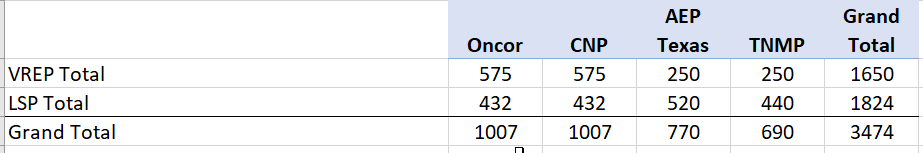 Setup RequirementsIn order to minimize risks to the testing the following recommendations are suggestedAvoid:ERCOT release datesSpring Break datesMay 6 and 7 due to Retail training in Dallas.April 10, 2020 due to conflict with Easter weekend including Good Friday It is recommended that Mass Transition Test should be initiated after Flight 0220 is concluded prior to Flight 0620TDSPs to identify and send list of ESI IDs to be used to ERCOT.ERCOT will verify all ESI IDs are available in the RMTE.For ESI IDs that are unavailable in the RMTE, TDSPs will send 814_20s.TDSPs may set up the Default CR DUNS in test systems, or coordinate with ERCOT to receive MVIs for any ESI IDs requiring their assistance. CRs will need 2 weeks to prepare for the competitive switches.ERCOT to identify the Non-POLR ESI IDs and send those to the Non-POLR CRs.Non-POLR CRs to send Non-POLR Switches to ERCOT at one time.ERCOT to hold Non-POLR Switches as received; then release at various times of the day to TDSPsERCOT Communication of Mass Transition Activities to Market Participants Unless otherwise noted, ERCOT will follow the established market processes for communications during a Mass Transition as outlined in Retail Market Guide Section 7.11Success Criteria:TDSPs to transition the Drop to POLR ESI IDs with the Mass Transition Date.Exceptions will be completed with the Mass Transition Date or the scheduled date of the non-POLR transaction. TDSPs to send ERCOT 867_04 or 867_03F no later than day 5 of the Mass Transition event. Mass Transition Timeline RMG Section 9 Appendix F2 Timeline for Initiation of a Mass TransitionDocument Revision HistoryDocument Revision HistoryDocument Revision HistoryDateDescriptionAuthor(s)1/22/2020Approved for 2020TXSET (Patrick)